ContenuLa biographie de Gustave Eiffel			31.1 Qui est Gustave Eiffel				31.2 Sa jeunesse et sa formation (1832-1855)		41.3 Activités professionelles (1856-1887)		41.4 Etudes scientifiques (1887-1923)		71.5 Vie privée						81.6 Distinctions					9La Tour Eiffel						172.1 Forme générale					172.2 Le projet d'une tour de 300 m par Eiffel		132.3 La construction de la tour (1887-1889)		15Les faits intéressants					18La Statue de la liberté					20Conclusion						22Vocabulaire						23Références						29La biographie de Gustave Eiffel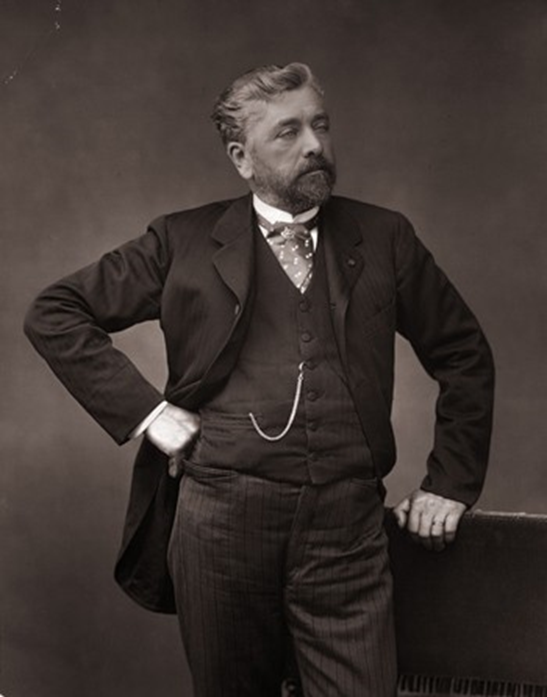 Qui est Gustave EiffelGustave Eiffel est un ingénieur et entrepreneur français de la fin du XIXe siècle, essentiellement connu pour la réalisation de la tour qui porte son nom, à Paris. Il a fait sa carrière en construisant des ouvrages d'art1 en fer, matériau novateur pour l'époque qui permettait d'édification2 de structures ne pouvant pas être faites en pierre.1.2 Sa jeunesse et sa formation3 (1832-1855)Gustave Eiffel est né le 15 décembre 1832 à Dijon de François-Alexandre Eiffel et de Catherine Mélanie Moneuse. Il passe sa prime enfance auprès de sa grand-mère maternelle où il intègrera4 le lycée. En 1850, à sa sortie le baccalauréat en poche5, il quitte Dijon pour entrer au collège Ste Barbe en vue de la préparation du concours d'entrée à Polytechnique6. Mais il échoue et choisit d'entrer à l'Ecole Centrale de Paris7 dont il sortira diplômé8 en 1855. Sa spécialité est alors la chimie, mais il s'oriente professionnellement parlant vers la métallurgie.1.3 Activités professionelles (1856-1887)Sa carrière commence lorsqu'il est embauché9 chez Charles Nepveu, un constructeur de machines à vapeur10 et de matériel11 pour les chemins de fer. En 1857 il prend la responsabilité du bureau d'études12 de Pauwels et Compagnie. Ici il fera ses premiers ouvrages d'art, par example, le pont de Bordeaux.En 1866 il quitte la Pauwels et Compagnie et s'installe ingénieur-conseil à son compte13, puis, l'année suivante, crée sa propre société. Jusqu'en 1873 il travaillera pour divers chantiers14 de viaducs en Espagne, en Roumanie, au Portugal, en Egypte, en Amérique latine et en France. En 1875 il conçoit15 la gare de l'Ouest de Budapest et l'année suivante le pont Maria Pia au Portugal. Il fera ensuite quelques ouvrages pour l'exposition universelle de 1878, et les charpentes16 métalliques du Bon Marché17, du Crédit Lyonnais18 à Paris, celle des caves19 Birrh à Thuir, près de Perpignan, etc.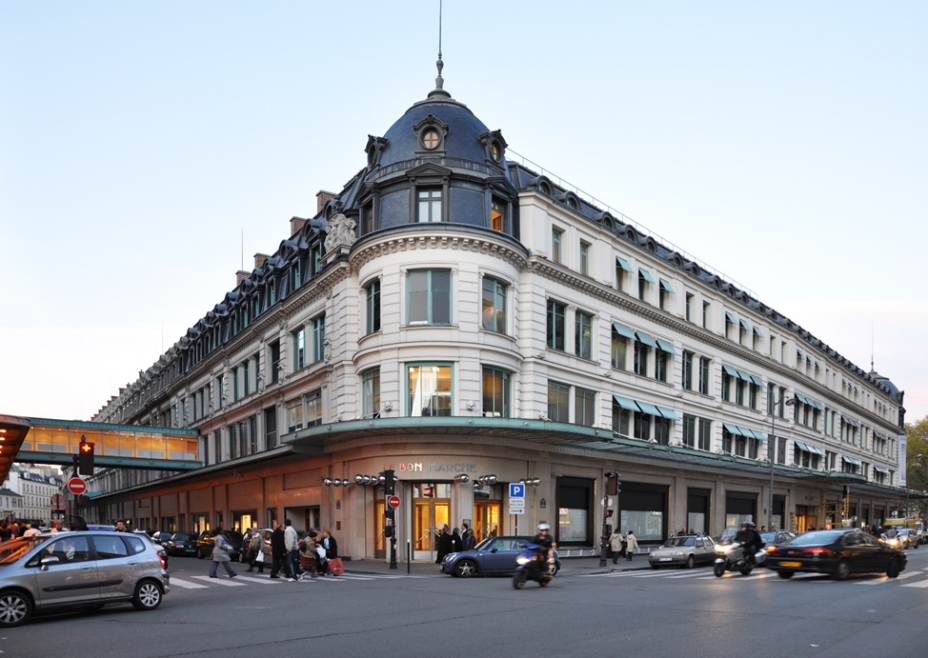 Le Bon MarchéEn 1879 il s'attèle à la construction des ponts de Viana et de Beira Alta, au Portugal, et en 1880 au pont du Szeged, en Hongrie. De 1880 à 1884 il passe beaucoup de temps sur son chef d'oeuvre, le viaduc de Garabit20. Le viaduct de Garabit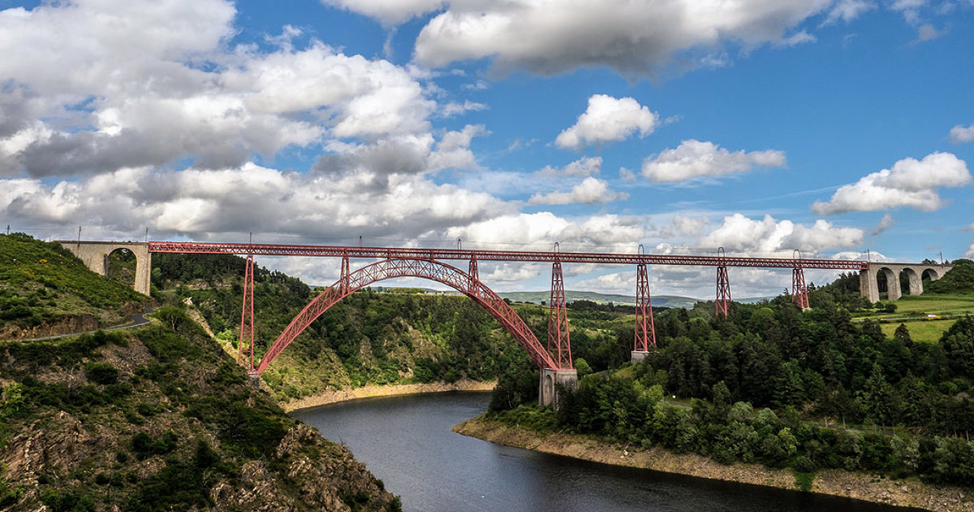 Durant cette période il continue à travailler sur d'autres chantiers, livrant21 le pont de Cubzac, le viaduc sur la Tardes, la coupole du grand équatorial22 dans l'observatoire de Nice. Il se diversifie23 un peu en créant des ponts démontables24 qu'il fait envoyer en Indochine25.En 1885 il fait un travail original qui change de ses habitudes26. Il conçoit et construit la structure interne27 de la Statue de la liberté28.Les travaux de 1887 à 1889 sont essentiellement consacrés29 à la construction d'une tour de 300 m en plein30 Paris, pour l'exposition universelle de 1889. C'est la fameuse "Tour Eiffel", mais c'est aussi l'une de ces toutes dernières réalisations31.1.4 Etudes scientifiques (1887-1923)La soufflerie de Gustave Eiffel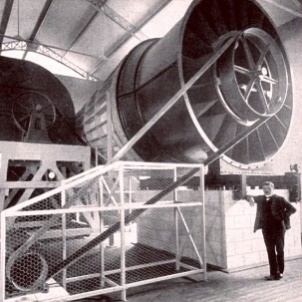 Durant la construction de la tour qui portera son nom, Gustave Eiffel continue à faire fonctionner son entreprise. Ainsi en 1887 il signe un contrat important pour le canal de Panama32. Impliqué33 dans le scandale de Panama, il est condamné34 devant la Cour de Paris35, ben que ce jugement ne soit cassé ultérieurement36. Gustave Eiffel se recentre alors sur sa tour. Il commence par exploiter, comme prévu, la tour sur les vingt ans pendant lesquels il a les droits. Il y monte en 1909 un laboratoire d'aérodynamique. Il installera également sur la tour un laboratoire météorologique. Toutes ces expériences scientifiques le pousse37 à construire une soufflerie38 (en 1912) qu'il installe rue Boileau, à Paris. Grâce à lui l'aérodynamique a fait de grands progrès pendant cette période.L'intérêt que Gustave Eiffel a porté aux expériences scientifiques est inversement proportionnel39 à la quantité de travail fourni40 par son entreprise, qui finit par cesser toute activité41.1.5 Vie privéeSa vie privée est marquée par son mariage le 8 juillet 1860 avec Marie Gaudelet. Gustave Eiffel a eu cinq enfants, trois filles et deux garçons. L'ainée, Claire, est née en 1863, trois ans après son mariage. Son épouse décèdera malheureusement en 1877, peu avant sa propre mère.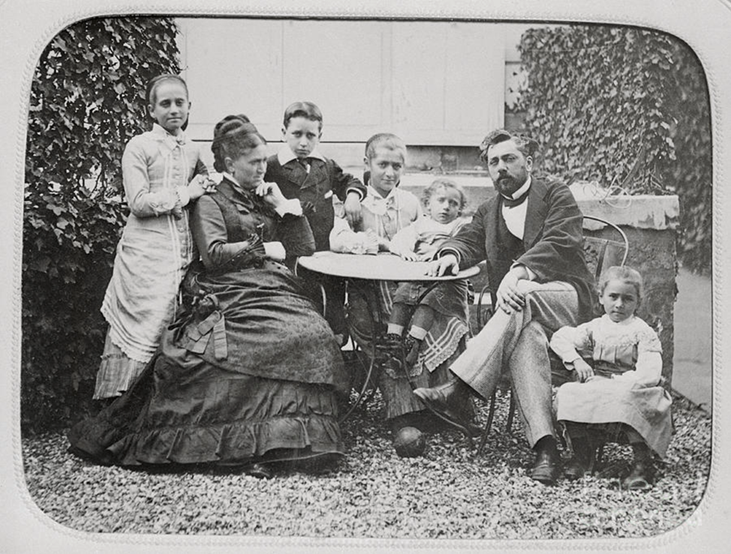 La famille de Gustave EiffelGustave Eiffel est mort le 27 décembre 1923 à l'âge de 91 ans.1.6 DistinctionsLa longue carrière industrielle d'Eiffel lui a valut des distinctions42 de diverses natures. Ainsi, il fut nommé :- Président de la Société des Ingénieurs civils en 1880- Président du Congrès international des procédés43 de construction à l'Exposition de 1889- Président de l'Association amicale44 des anciens élèves de l'École centrale- Membre du Conseil de perfectionnement45 de cette École- Lauréat de l'Institut (Prix Montyon de Mécanique en 1889)- Lauréat de la Société d'Encouragement46 (prix quinquennal47 Elphège Baude)A l'étranger, les Sociétés d'Ingénieurs les plus en renom48 lui ont décerné le titre49 de membre honoraire. Citon l'Institution of Mechnnical Engineers de Londres, l'American Society of Mechanical Engineers de New-York, l'Institut Royal des Ingénieurs Néerlandais de la Haye50, la Société Impériale polytechnique russe, l'Association des Ingénieurs industriels de Barcelone et l'Association des Ingénieurs sortis des Écoles spéciales de Gand51.A chacune des Expositions de 1878 et de 1889, Gustave Eiffel obtint un Grand Prix, c'est-à-dire la plus haute des récompenses accordées52. Enfin la liste des décorations53 décernées montre que chacune d'elles correspond à l'exécution d'importants travaux:- Chevalier de la Légion d'Honneur, à l'ouverture de l'Exposition de 1878, et Officier54 en 1889, à l'inauguration de la Tour- Officier de l'Instruction publique55 (Exposition de 1889)- Chevalier de l'Ordre de François-Joseph (gare de Pestj)- Chevalier de la Couronne de Fer d'Autriche (pont de Szegedin)- Commandeur de l'Ordre de la Conception de Portugal (pont du Douro)- Commandeur d'Isabelle la Catholique d'Espagne (pont du Tage)- Commandeur Royal du Cambodge (travaux en Cochinchine)- Commandeur du Dragon de l'Annam (travaux en Cochinchine)- Commandeur de la Couronne d'Italie (ponts démnontables)- Commandeur de Sainte-Anne de Russie (ponts démontables)-  Commandeur du Sauveur de Grèce (travaux divers)-  Commandeur de Saint-Sava de Serbie (travaux divers)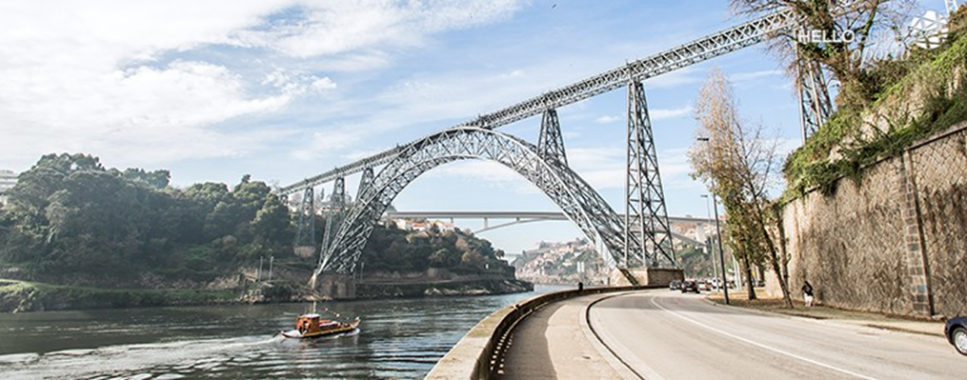 Le pont Maria Pia au PortugalLa Tour Eiffel2.1 Forme généraleD'un point de vue général, la tour Eiffel est une structure métallique en forme de pyramide à 4 côtés dont chaque face est légèrement incurvée de façon concave56. Cette forme est pour résister à l’effort du vent. Le vent souffle très fort en altitude et tend à renverser57 la Tour Eiffel. Et si on veut calculer la meilleure courbe mathématique58, il faut précisément lui donner cette forme particulière et qui donne aussi une silhouette très spéciale à la Tour Eiffel. 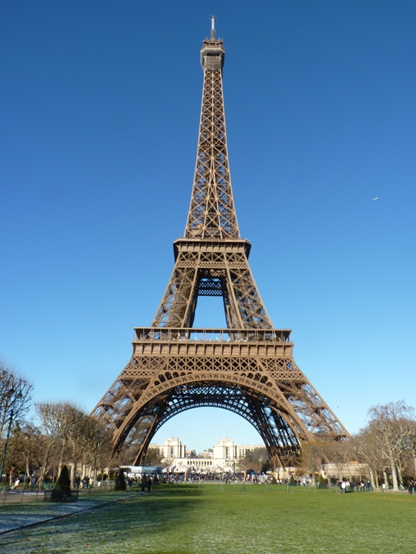 La Tour Eiffel est divisée en hauteur en 4 parties. La partie basse, entre le sol et le premier étage (57,63 m), la seconde entre le premier et second étage (à 115,73 m du sol), la troisième entre le second et troisième étage (situé à 276,13 m) et la quatrième qui va du troisième étage au sommet59 (324 m du sol).2.2 Le projet d'une tour de 300 m par EiffelEn 1884 l’entreprise de construction de Gustave Eiffel est florissante, il a de nombreux projets et fonctionne avec un grand nombre d'employés et des hommes efficaces à la tête des services60. Maurice Koechlin61 était le chef du bureau d'étude de l'entreprise Eiffel. Émile Nouguier62, c'était le chef du bureau des méthodes, en charge d'établir des moyens réels pour la construction des structures. Ils conçurent le plan d'une tour de 300 m de haut, en fer sous la forme d'une pyramide constituée de 4 piles métalliques se rejoignant au sommet. Gustave Eiffel refuse de réaliser cette tour, mais il les encourage à poursuivre63 leurs études sur ce sujet. L'exposition universelle de 1889 était déjà prévue, et qu'il avait en tête de construire cette tour en temps que portail d'entrée64 de l'exposition. Arrive alors Stephen Sauvestre65 dans le projet, un architecte qui revoit la conception grace à un oeil à la fois nouveau et d'architecte66. Ca n'est plus alors un projet d'ingénieur mais un projet d'architecte, et cette différence fait tout67, aux yeux d'Eiffel. Sauvestre redessine les plans, fait partir les piles de socles68 en maçonnerie69, incurve les piles un peu plus que ce c'était sur le premier plan et les lie par deux plates-formes, une à mi-hauteur de la jonction70 des piles, l'autre à la jonction. Il adjoint une 3e plate-forme de maintien au sommet et ajoute des arcs qui assurent la solidité de la base. Il modifie également un peu l'esthétique en ajoutant un campanile71 au sommet. C'est ce projet qui sera le projet définitif72. Ce brevet73 est déposé74 au nom de Gustave Eiffel, Maurice Koechlin et Emile Nouguier, mais le patron voit rapidement son intérêt et rachète les parts de ses employés, c'est la raison pour laquelle la tour portera par la suite75 son nom, et que les noms de Koechlin et Nouguier sont oubliés alors que ce sont eux qui ont dessiné les plans, avec Stephen Sauvestre.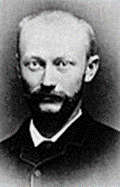 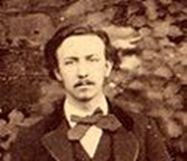 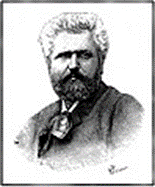 Maurice Koechlin, Emile Nouguier et Stephen Sauvestre2.3 La construction de la tour (1887-1889)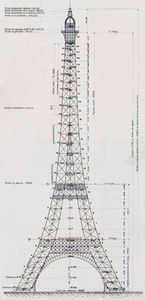 La construction de la tour dura un peu plus de 26 mois et trois jours. Le premier coup de pioche76 eut lieu le 28 janvier 1887, le drapeau inaugural fut planté au sommet le 31 mars 1889. Les premiers travaux concernèrent bien sûr les fondations des 4 piliers77 devant soutenir les piles métalliques. Leurs creusements78 et leurs coulages79 durèrent cinq mois, tout les travaux étant effectués à bras d'hommes. Les déblais80 ont été évacués par des wagonnets tirés tantôt par des chevaux, tantôt par des locomotives à vapeur. C'est le 1er juillet 1887 que commença la construction de la partie métallique. Au début l'assemblage était simple. Les ouvriers récupéraient81 les pièces fabriquées en usine, et pré-peintes82, et les assemblaient à partir du sol, d'échafaudages83 peu élevés et de grues84. Mais à partir de 30m de hauteur il n'était plus possible de faire ainsi, il a fallut construire 12 échafaudages spéciaux en bois, puis à partir de 45 m encore d'autres échafaudages. Les pièces de la tour étaient fabriquées dans les ateliers Eiffel, à Levallois-Perret. La plupart était assemblée dans l'atelier, maintenue ensemble84 par des boulons85 temporaires. Ainsi les ouvriers qui montaient la tour, sur le chantier avaient moins de travail, il devait juste positionner les éléments et remplacer les boulons par des rivets86 définitifs.La construction de la tour n'a pas posé de problème particulier, le chantier a été fini avant la date limitée. 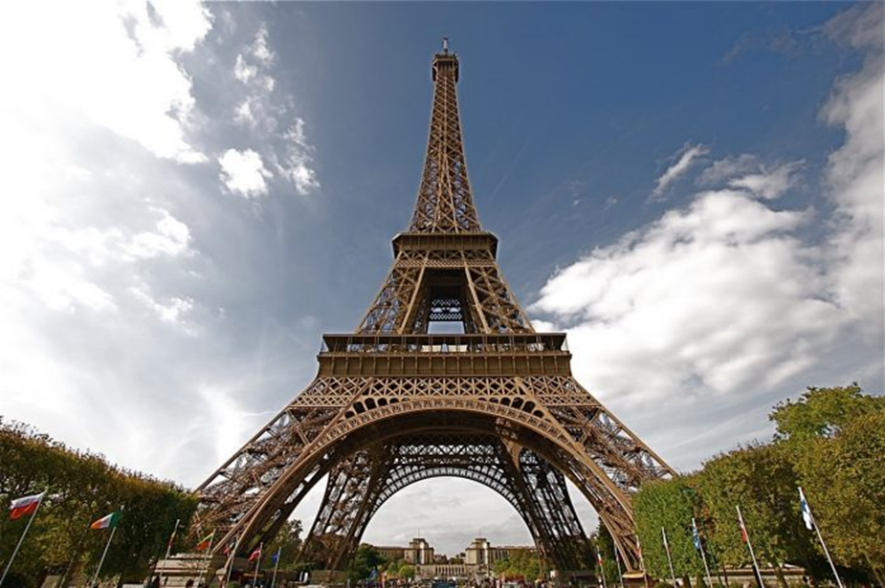 A la fin de la construction, en mars 1889, la tour avait une hauteur de 300 m, mais sa taille est passée à 324 m lors de l'installation des antennes radios, quelques années plus tard. Il s'agissait alors de la plus haute structure jamais construite par l'homme, elle garda ce record fort longtemps, avant d'être battu en 1930 par le Chrysler building, à New-York. Le poids88 initial de la tour avoisinnait89 les 10 100 tonnes.Les faits intéressants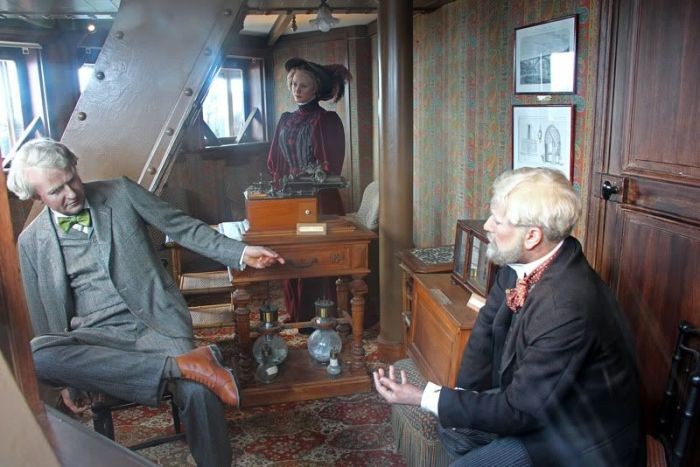 L’apartament de Gustave Eiffel dans la Tour EiffelLa tour bouge! Lorsqu’il fait chaud, elle peut se pencher90 de 18 cm vers le sol. Et sous l’action du vent, son sommet peut se déplacer de 6 à 7 cm.L’Exposition universelle terminée, Gustave Eiffel fait tout son possible pour sauver sa tour de la démolition. En 1909, le gouvernement décide d’y installer une antenne pour la télégraphie sans fil91. En 1921 on effectue la première radiodiffusion, suivie92 quelques années plus tard par les premières émissions télévisées. Aujourd’hui, la Tour Eiffel sert à émettre93 six chaînes de télévision et plusieurs stations de radio. En outre94, on a placé au troisième étage une station météo et une autre pour mesurer la qualité de l’air.Avant de devenir le symbole de Paris, la Tour Eiffel a provoqué beaucoup de discussions. Certains Français, notamment Guy de Maupassant, la trouvaient horrible et la traitaient de « squelette », de « lampadaire95 tragique » ou de « colonne de tôle boulonnée96 ». Maintenant, devenue le symbole de Paris, la Tour Eiffel est surnommée par amour et par respect de «Vieille dame».Bien sûr, c’est un monument à ne pas négliger!La Statue de la liberté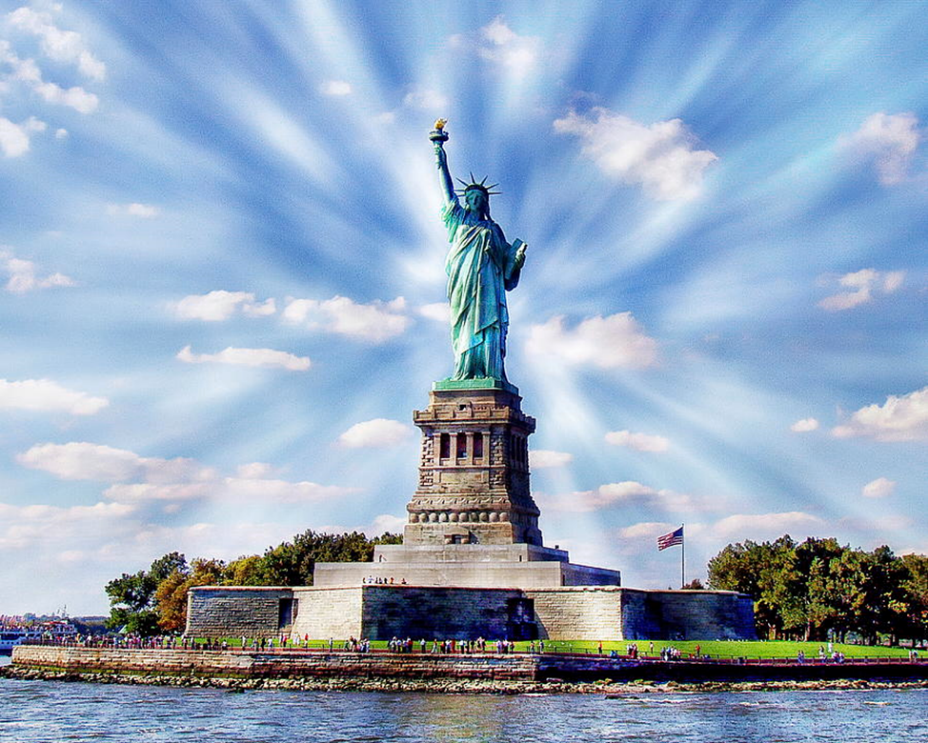 La Liberté éclairant le monde97, plus connue sous le nom de statue de la Liberté, est l'un des monuments les plus célèbres des États-Unis. Cette statue monumentale est située à New York, sur la Liberty Island, au sud de Manhattan, à l'embouchure98 de l'Hudson et à proximité99 d’Ellis Island.Pesant 225 tonnes et mesurant 46 mètres (93 mètres socle inclus), elle est construite en France et offerte par le peuple français, en signe d'amitié entre les deux nations, pour célébrer le centenaire100 de la Déclaration d'indépendance américaine. La statue fut dévoilée au grand jour le 28 octobre 1886 en présence du président des États-Unis, Grover Cleveland. L'idée venait du juriste et professeur au Collège de France Édouard de Laboulaye, en 1865. Le projet fut confié101, en 1871, au sculpteur français Auguste Bartholdi. En 1879, Bartholdi fit appel à l'ingénieur Gustave Eiffel pour décider de la structure interne de la statue. Ce dernier imagina un pylône102 métallique supportant les plaques de cuivre103 martelées104 et fixées. La création de la statue de la Liberté se place dans la tradition du colosse de Rhodes105, dont certaines représentations ont sans doute été une inspiration pour Bartholdi.ConclusionIl est étonnant qu'au cours de sa longue et fructueuse vie, Gustave Eiffel ait participé à la création de deux symboles emblématiques de renommée mondiale des pays les plus grands et les plus industrialisés - la France et les États-Unis. Ce sont la Tour Eiffel et la Statue de la Liberté. Il est peu probable qu'il y ait encore une personne dans l'histoire du monde qui ait fait quelque chose de similaire.VocabulaireDes ouvrages d'art – инженерные сооруженияl’édification – созидание, строительствоla formation – образованиеintègrera – поступитà sa sortie le baccalauréat en poche – при выпуске имея степень бакалавра в карманеPolytechnique – Высшая Политехническая школаl'Ecole Centrale de Paris – Парижская Центральная школа (инженерный институт)sortira diplômé – выйдет с дипломомlorsqu'il est embauché – когда его нанимаютmachines à vapeur – паровые машиныmateriel – оборудованиеun bureau d'études – конструкторское бюроs'installe ingénieur-conseil à son compte – устраивается самозанятым инженером-консультантомchantiers – строительные площадкиil conçoit – он разрабатываетles charpentes – каркасыle Bon Marché – «Бон Марше», парижский универмагle Crédit Lyonnais – банк «Лионский кредит»des caves – винодельниle viaduc de Garabit – виадук Гарабиlivrant – вводя в эксплуатациюun equatorial – экваториальный телескопil se diversifie – он разнообразитdes ponts démontables – разборные мостыIndochine – Индокитайchange de ses habitudes – отличается от того, что ему привычноla structure interne – внутренняя конструкцияla Statue de la liberté – Статуя Свободыsont essentiellement consacrés – главным образом посвященыen plein – в центреles realizations – достиженияle canal de Panama – Панамский каналimpliqué – будучи вовлеченнымil est condamné – он осужденla Cour de Paris – Парижский судben que ce jugement ne soit cassé ultérieurement – благо, что этот приговор не был впоследствии приведен в исполнениеle pousse – побуждают егоune soufflerie – аэродинамическая трубаinversement proportionnel – обратно пропорциональныfourni – выполняемойfinit par cesser toute activité – заканчивается тем, что прекращает всю свою деятельностьdes distinctions – наградыdes procédés – методыl'Association amicale – Содружествоperfectionnement – повышение квалификацииla Société d'Encouragement – Общество содействияprix quinquennal – вручающаяся раз в пять лет премияles plus en renom – имеющие самую высокую репутациюont décerné le titre – присудили титулla Haye – ГаагаGand – Гентles récompenses accordées – дарованные наградыles decorations – ордена, наградыOfficier – Кавалер орденаl'Instruction publique – Народное образованиеlégèrement incurvée de façon concave – слегка вогнутаrenverser – опрокинутьla meilleure courbe mathématique – лучшая математическая криваяle sommet – вершинаdes hommes efficaces à la tête des services – эффективные люди во главе службMaurice Koechlin – Морис КёшленÉmile Nouguier – Эмиль Нугьеpoursuivre – продолжатьportail d'entrée – входные воротаStephen Sauvestre – Стефан Совестрqui revoit la conception grace à un oeil à la fois nouveau et d'architecte – который пересматривает концепцию благодаря одновременно новому взгляду и взгляду архитектораcette différence fait tout – эта разница всё меняет les piles de socles – сваи фундаментаen maçonnerie – в каменной кладкеla jonction – соединениеun campanile – колокольня, шпильle projet définitif – окончательный проектсe brevet – этот патентest déposé – выдаетсяpar la suite – в дальнейшемle coup de pioche – удар киркиpiliers – столбыcreusements – рытьеcoulages – бетонированиеles déblais – мусорrécupéraient – восстанавливалиpré-peintes – предварительно окрашенныеles échafaudages – строительные лесаles grues – краныmaintenue ensemble – удерживаемые вместеles boulons – болтыdes rivets – заклепкиle poids – весavoisinnait – достигал приблизительноse pencher – наклонятьсяla télégraphie sans fil – беспроводной телеграфsuivie – последовавшаяémettre – передаватьen outre – помимо этогоlampadaire – фонарный столбcolonne de tôle boulonnée – колонна из листового железа с болтовым креплениемLa Liberté éclairant le monde – Свобода, озаряющая мирl'embouchure – устьеà proximité – поблизостиle centenaire – столетняя годовщинаfut confié – был доверенun pylône – пилон, решетчатая мачта, опораles plaques de cuivre – медные пластиныmartelées – кованые colosse de Rhodes – Колосс РодосскийRéférencesGeorges Barral "Le panthéon scientifique de la Tour Eiffel", 1891.A. Chachourina “La Tour Eiffel”, Издательство «Люмьер», 2011.Site https://fra.1sept.ru/article Надежда Рубаник “Je vous salue, ma France. La tour Eiffel”.Site www.Paris-Life.info Лора Мур «Эйфелева Башня в Париже» 21.11.2016.Préparé par Vladislav Jilitski, 9A